ObjednatelObjednatelIČO:IČO:00064289DIČ:CZ00064289CZ00064289CZ00064289CZ00064289CZ00064289CZ00064289CZ00064289CZ00064289CZ00064289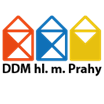 Dům dětí a mládeže hlavního města PrahyDům dětí a mládeže hlavního města PrahyDům dětí a mládeže hlavního města PrahyDům dětí a mládeže hlavního města PrahyDům dětí a mládeže hlavního města PrahyDům dětí a mládeže hlavního města PrahyDům dětí a mládeže hlavního města PrahyDům dětí a mládeže hlavního města PrahyDům dětí a mládeže hlavního města PrahyDům dětí a mládeže hlavního města PrahyDům dětí a mládeže hlavního města PrahyDům dětí a mládeže hlavního města PrahyDům dětí a mládeže hlavního města PrahyKarlínské náměstí 7Karlínské náměstí 7Karlínské náměstí 7Karlínské náměstí 7Karlínské náměstí 7Karlínské náměstí 7Karlínské náměstí 7Karlínské náměstí 7186 00  Praha186 00  Praha186 00  Praha186 00  Praha186 00  Praha186 00  PrahaDodavatelDodavatelIČO:27167119DIČ:CZ27167119Atelier A4 s.r.o.Atelier A4 s.r.o.Atelier A4 s.r.o.Atelier A4 s.r.o.Atelier A4 s.r.o.Atelier A4 s.r.o.Bankovní spojeníBankovní spojeníRuská 971/92Ruská 971/92Ruská 971/92Ruská 971/92Ruská 971/92Ruská 971/92Číslo účtuČíslo účtu2000150008/60002000150008/60002000150008/60002000150008/60002000150008/6000VršoviceVršoviceVršoviceVršoviceVršoviceVršovice100 00  Praha100 00  Praha100 00  Praha100 00  Praha100 00  Praha100 00  PrahaObjednáváme:Objednáváme:Objednáváme:Inženýrská činnost a projekční práceInženýrská činnost a projekční práceInženýrská činnost a projekční práceInženýrská činnost a projekční práceInženýrská činnost a projekční práceInženýrská činnost a projekční práceInženýrská činnost a projekční práceInženýrská činnost a projekční práceInženýrská činnost a projekční práceInženýrská činnost a projekční práceInženýrská činnost a projekční práceInženýrská činnost a projekční práceObjednáváme Inženýrskou činnost a projekční práce nutné k zapracování drobných změn projektové dokumentace, 
které mohou být vyvolány dotřenými orgány státní správy případně objednatelem před zahájením, případně během 
sloučeného územního a stavebního řízení.

Inženýrská činnost pro získání nepravomocného společného územního rozhodnutí a stavebního povolení ve výši
172.000,- Kč bez DPH

Objednávka bude zveřejněna ve veřejně přístupné elektronické databázi smluv.                                                            
                                                                
Akceptovaná objednávka nabývá účinnosti nejdříve dnem uveřejnění v registru smluv.                                                              
Plnění předmětu této objednávky před její účinností se považuje za plnění podle této akceptované objednávky a 
práva a povinnosti z ní vzniklé se řídí touto objednávkou.                                                              
                                                                
                                                                
Akceptace objednávky                                                            
Tuto objednávku akceptujeme v celém rozsahu.                                                            
                                                                
Dne:18.3.2019                   jméno:         Vladimír Pöschl                 
                                                                
                                podpis:           Pöschl











Objednávku vystavil: Marková Hana
Objednávku schválil: Ing. Mgr. Libor Bezděk                         Libor BezděkObjednáváme Inženýrskou činnost a projekční práce nutné k zapracování drobných změn projektové dokumentace, 
které mohou být vyvolány dotřenými orgány státní správy případně objednatelem před zahájením, případně během 
sloučeného územního a stavebního řízení.

Inženýrská činnost pro získání nepravomocného společného územního rozhodnutí a stavebního povolení ve výši
172.000,- Kč bez DPH

Objednávka bude zveřejněna ve veřejně přístupné elektronické databázi smluv.                                                            
                                                                
Akceptovaná objednávka nabývá účinnosti nejdříve dnem uveřejnění v registru smluv.                                                              
Plnění předmětu této objednávky před její účinností se považuje za plnění podle této akceptované objednávky a 
práva a povinnosti z ní vzniklé se řídí touto objednávkou.                                                              
                                                                
                                                                
Akceptace objednávky                                                            
Tuto objednávku akceptujeme v celém rozsahu.                                                            
                                                                
Dne:18.3.2019                   jméno:         Vladimír Pöschl                 
                                                                
                                podpis:           Pöschl











Objednávku vystavil: Marková Hana
Objednávku schválil: Ing. Mgr. Libor Bezděk                         Libor BezděkObjednáváme Inženýrskou činnost a projekční práce nutné k zapracování drobných změn projektové dokumentace, 
které mohou být vyvolány dotřenými orgány státní správy případně objednatelem před zahájením, případně během 
sloučeného územního a stavebního řízení.

Inženýrská činnost pro získání nepravomocného společného územního rozhodnutí a stavebního povolení ve výši
172.000,- Kč bez DPH

Objednávka bude zveřejněna ve veřejně přístupné elektronické databázi smluv.                                                            
                                                                
Akceptovaná objednávka nabývá účinnosti nejdříve dnem uveřejnění v registru smluv.                                                              
Plnění předmětu této objednávky před její účinností se považuje za plnění podle této akceptované objednávky a 
práva a povinnosti z ní vzniklé se řídí touto objednávkou.                                                              
                                                                
                                                                
Akceptace objednávky                                                            
Tuto objednávku akceptujeme v celém rozsahu.                                                            
                                                                
Dne:18.3.2019                   jméno:         Vladimír Pöschl                 
                                                                
                                podpis:           Pöschl











Objednávku vystavil: Marková Hana
Objednávku schválil: Ing. Mgr. Libor Bezděk                         Libor BezděkObjednáváme Inženýrskou činnost a projekční práce nutné k zapracování drobných změn projektové dokumentace, 
které mohou být vyvolány dotřenými orgány státní správy případně objednatelem před zahájením, případně během 
sloučeného územního a stavebního řízení.

Inženýrská činnost pro získání nepravomocného společného územního rozhodnutí a stavebního povolení ve výši
172.000,- Kč bez DPH

Objednávka bude zveřejněna ve veřejně přístupné elektronické databázi smluv.                                                            
                                                                
Akceptovaná objednávka nabývá účinnosti nejdříve dnem uveřejnění v registru smluv.                                                              
Plnění předmětu této objednávky před její účinností se považuje za plnění podle této akceptované objednávky a 
práva a povinnosti z ní vzniklé se řídí touto objednávkou.                                                              
                                                                
                                                                
Akceptace objednávky                                                            
Tuto objednávku akceptujeme v celém rozsahu.                                                            
                                                                
Dne:18.3.2019                   jméno:         Vladimír Pöschl                 
                                                                
                                podpis:           Pöschl











Objednávku vystavil: Marková Hana
Objednávku schválil: Ing. Mgr. Libor Bezděk                         Libor BezděkObjednáváme Inženýrskou činnost a projekční práce nutné k zapracování drobných změn projektové dokumentace, 
které mohou být vyvolány dotřenými orgány státní správy případně objednatelem před zahájením, případně během 
sloučeného územního a stavebního řízení.

Inženýrská činnost pro získání nepravomocného společného územního rozhodnutí a stavebního povolení ve výši
172.000,- Kč bez DPH

Objednávka bude zveřejněna ve veřejně přístupné elektronické databázi smluv.                                                            
                                                                
Akceptovaná objednávka nabývá účinnosti nejdříve dnem uveřejnění v registru smluv.                                                              
Plnění předmětu této objednávky před její účinností se považuje za plnění podle této akceptované objednávky a 
práva a povinnosti z ní vzniklé se řídí touto objednávkou.                                                              
                                                                
                                                                
Akceptace objednávky                                                            
Tuto objednávku akceptujeme v celém rozsahu.                                                            
                                                                
Dne:18.3.2019                   jméno:         Vladimír Pöschl                 
                                                                
                                podpis:           Pöschl











Objednávku vystavil: Marková Hana
Objednávku schválil: Ing. Mgr. Libor Bezděk                         Libor BezděkObjednáváme Inženýrskou činnost a projekční práce nutné k zapracování drobných změn projektové dokumentace, 
které mohou být vyvolány dotřenými orgány státní správy případně objednatelem před zahájením, případně během 
sloučeného územního a stavebního řízení.

Inženýrská činnost pro získání nepravomocného společného územního rozhodnutí a stavebního povolení ve výši
172.000,- Kč bez DPH

Objednávka bude zveřejněna ve veřejně přístupné elektronické databázi smluv.                                                            
                                                                
Akceptovaná objednávka nabývá účinnosti nejdříve dnem uveřejnění v registru smluv.                                                              
Plnění předmětu této objednávky před její účinností se považuje za plnění podle této akceptované objednávky a 
práva a povinnosti z ní vzniklé se řídí touto objednávkou.                                                              
                                                                
                                                                
Akceptace objednávky                                                            
Tuto objednávku akceptujeme v celém rozsahu.                                                            
                                                                
Dne:18.3.2019                   jméno:         Vladimír Pöschl                 
                                                                
                                podpis:           Pöschl











Objednávku vystavil: Marková Hana
Objednávku schválil: Ing. Mgr. Libor Bezděk                         Libor BezděkObjednáváme Inženýrskou činnost a projekční práce nutné k zapracování drobných změn projektové dokumentace, 
které mohou být vyvolány dotřenými orgány státní správy případně objednatelem před zahájením, případně během 
sloučeného územního a stavebního řízení.

Inženýrská činnost pro získání nepravomocného společného územního rozhodnutí a stavebního povolení ve výši
172.000,- Kč bez DPH

Objednávka bude zveřejněna ve veřejně přístupné elektronické databázi smluv.                                                            
                                                                
Akceptovaná objednávka nabývá účinnosti nejdříve dnem uveřejnění v registru smluv.                                                              
Plnění předmětu této objednávky před její účinností se považuje za plnění podle této akceptované objednávky a 
práva a povinnosti z ní vzniklé se řídí touto objednávkou.                                                              
                                                                
                                                                
Akceptace objednávky                                                            
Tuto objednávku akceptujeme v celém rozsahu.                                                            
                                                                
Dne:18.3.2019                   jméno:         Vladimír Pöschl                 
                                                                
                                podpis:           Pöschl











Objednávku vystavil: Marková Hana
Objednávku schválil: Ing. Mgr. Libor Bezděk                         Libor BezděkObjednáváme Inženýrskou činnost a projekční práce nutné k zapracování drobných změn projektové dokumentace, 
které mohou být vyvolány dotřenými orgány státní správy případně objednatelem před zahájením, případně během 
sloučeného územního a stavebního řízení.

Inženýrská činnost pro získání nepravomocného společného územního rozhodnutí a stavebního povolení ve výši
172.000,- Kč bez DPH

Objednávka bude zveřejněna ve veřejně přístupné elektronické databázi smluv.                                                            
                                                                
Akceptovaná objednávka nabývá účinnosti nejdříve dnem uveřejnění v registru smluv.                                                              
Plnění předmětu této objednávky před její účinností se považuje za plnění podle této akceptované objednávky a 
práva a povinnosti z ní vzniklé se řídí touto objednávkou.                                                              
                                                                
                                                                
Akceptace objednávky                                                            
Tuto objednávku akceptujeme v celém rozsahu.                                                            
                                                                
Dne:18.3.2019                   jméno:         Vladimír Pöschl                 
                                                                
                                podpis:           Pöschl











Objednávku vystavil: Marková Hana
Objednávku schválil: Ing. Mgr. Libor Bezděk                         Libor BezděkObjednáváme Inženýrskou činnost a projekční práce nutné k zapracování drobných změn projektové dokumentace, 
které mohou být vyvolány dotřenými orgány státní správy případně objednatelem před zahájením, případně během 
sloučeného územního a stavebního řízení.

Inženýrská činnost pro získání nepravomocného společného územního rozhodnutí a stavebního povolení ve výši
172.000,- Kč bez DPH

Objednávka bude zveřejněna ve veřejně přístupné elektronické databázi smluv.                                                            
                                                                
Akceptovaná objednávka nabývá účinnosti nejdříve dnem uveřejnění v registru smluv.                                                              
Plnění předmětu této objednávky před její účinností se považuje za plnění podle této akceptované objednávky a 
práva a povinnosti z ní vzniklé se řídí touto objednávkou.                                                              
                                                                
                                                                
Akceptace objednávky                                                            
Tuto objednávku akceptujeme v celém rozsahu.                                                            
                                                                
Dne:18.3.2019                   jméno:         Vladimír Pöschl                 
                                                                
                                podpis:           Pöschl











Objednávku vystavil: Marková Hana
Objednávku schválil: Ing. Mgr. Libor Bezděk                         Libor BezděkObjednáváme Inženýrskou činnost a projekční práce nutné k zapracování drobných změn projektové dokumentace, 
které mohou být vyvolány dotřenými orgány státní správy případně objednatelem před zahájením, případně během 
sloučeného územního a stavebního řízení.

Inženýrská činnost pro získání nepravomocného společného územního rozhodnutí a stavebního povolení ve výši
172.000,- Kč bez DPH

Objednávka bude zveřejněna ve veřejně přístupné elektronické databázi smluv.                                                            
                                                                
Akceptovaná objednávka nabývá účinnosti nejdříve dnem uveřejnění v registru smluv.                                                              
Plnění předmětu této objednávky před její účinností se považuje za plnění podle této akceptované objednávky a 
práva a povinnosti z ní vzniklé se řídí touto objednávkou.                                                              
                                                                
                                                                
Akceptace objednávky                                                            
Tuto objednávku akceptujeme v celém rozsahu.                                                            
                                                                
Dne:18.3.2019                   jméno:         Vladimír Pöschl                 
                                                                
                                podpis:           Pöschl











Objednávku vystavil: Marková Hana
Objednávku schválil: Ing. Mgr. Libor Bezděk                         Libor BezděkObjednáváme Inženýrskou činnost a projekční práce nutné k zapracování drobných změn projektové dokumentace, 
které mohou být vyvolány dotřenými orgány státní správy případně objednatelem před zahájením, případně během 
sloučeného územního a stavebního řízení.

Inženýrská činnost pro získání nepravomocného společného územního rozhodnutí a stavebního povolení ve výši
172.000,- Kč bez DPH

Objednávka bude zveřejněna ve veřejně přístupné elektronické databázi smluv.                                                            
                                                                
Akceptovaná objednávka nabývá účinnosti nejdříve dnem uveřejnění v registru smluv.                                                              
Plnění předmětu této objednávky před její účinností se považuje za plnění podle této akceptované objednávky a 
práva a povinnosti z ní vzniklé se řídí touto objednávkou.                                                              
                                                                
                                                                
Akceptace objednávky                                                            
Tuto objednávku akceptujeme v celém rozsahu.                                                            
                                                                
Dne:18.3.2019                   jméno:         Vladimír Pöschl                 
                                                                
                                podpis:           Pöschl











Objednávku vystavil: Marková Hana
Objednávku schválil: Ing. Mgr. Libor Bezděk                         Libor BezděkObjednáváme Inženýrskou činnost a projekční práce nutné k zapracování drobných změn projektové dokumentace, 
které mohou být vyvolány dotřenými orgány státní správy případně objednatelem před zahájením, případně během 
sloučeného územního a stavebního řízení.

Inženýrská činnost pro získání nepravomocného společného územního rozhodnutí a stavebního povolení ve výši
172.000,- Kč bez DPH

Objednávka bude zveřejněna ve veřejně přístupné elektronické databázi smluv.                                                            
                                                                
Akceptovaná objednávka nabývá účinnosti nejdříve dnem uveřejnění v registru smluv.                                                              
Plnění předmětu této objednávky před její účinností se považuje za plnění podle této akceptované objednávky a 
práva a povinnosti z ní vzniklé se řídí touto objednávkou.                                                              
                                                                
                                                                
Akceptace objednávky                                                            
Tuto objednávku akceptujeme v celém rozsahu.                                                            
                                                                
Dne:18.3.2019                   jméno:         Vladimír Pöschl                 
                                                                
                                podpis:           Pöschl











Objednávku vystavil: Marková Hana
Objednávku schválil: Ing. Mgr. Libor Bezděk                         Libor BezděkObjednáváme Inženýrskou činnost a projekční práce nutné k zapracování drobných změn projektové dokumentace, 
které mohou být vyvolány dotřenými orgány státní správy případně objednatelem před zahájením, případně během 
sloučeného územního a stavebního řízení.

Inženýrská činnost pro získání nepravomocného společného územního rozhodnutí a stavebního povolení ve výši
172.000,- Kč bez DPH

Objednávka bude zveřejněna ve veřejně přístupné elektronické databázi smluv.                                                            
                                                                
Akceptovaná objednávka nabývá účinnosti nejdříve dnem uveřejnění v registru smluv.                                                              
Plnění předmětu této objednávky před její účinností se považuje za plnění podle této akceptované objednávky a 
práva a povinnosti z ní vzniklé se řídí touto objednávkou.                                                              
                                                                
                                                                
Akceptace objednávky                                                            
Tuto objednávku akceptujeme v celém rozsahu.                                                            
                                                                
Dne:18.3.2019                   jméno:         Vladimír Pöschl                 
                                                                
                                podpis:           Pöschl











Objednávku vystavil: Marková Hana
Objednávku schválil: Ing. Mgr. Libor Bezděk                         Libor BezděkObjednáváme Inženýrskou činnost a projekční práce nutné k zapracování drobných změn projektové dokumentace, 
které mohou být vyvolány dotřenými orgány státní správy případně objednatelem před zahájením, případně během 
sloučeného územního a stavebního řízení.

Inženýrská činnost pro získání nepravomocného společného územního rozhodnutí a stavebního povolení ve výši
172.000,- Kč bez DPH

Objednávka bude zveřejněna ve veřejně přístupné elektronické databázi smluv.                                                            
                                                                
Akceptovaná objednávka nabývá účinnosti nejdříve dnem uveřejnění v registru smluv.                                                              
Plnění předmětu této objednávky před její účinností se považuje za plnění podle této akceptované objednávky a 
práva a povinnosti z ní vzniklé se řídí touto objednávkou.                                                              
                                                                
                                                                
Akceptace objednávky                                                            
Tuto objednávku akceptujeme v celém rozsahu.                                                            
                                                                
Dne:18.3.2019                   jméno:         Vladimír Pöschl                 
                                                                
                                podpis:           Pöschl











Objednávku vystavil: Marková Hana
Objednávku schválil: Ing. Mgr. Libor Bezděk                         Libor BezděkObjednáváme Inženýrskou činnost a projekční práce nutné k zapracování drobných změn projektové dokumentace, 
které mohou být vyvolány dotřenými orgány státní správy případně objednatelem před zahájením, případně během 
sloučeného územního a stavebního řízení.

Inženýrská činnost pro získání nepravomocného společného územního rozhodnutí a stavebního povolení ve výši
172.000,- Kč bez DPH

Objednávka bude zveřejněna ve veřejně přístupné elektronické databázi smluv.                                                            
                                                                
Akceptovaná objednávka nabývá účinnosti nejdříve dnem uveřejnění v registru smluv.                                                              
Plnění předmětu této objednávky před její účinností se považuje za plnění podle této akceptované objednávky a 
práva a povinnosti z ní vzniklé se řídí touto objednávkou.                                                              
                                                                
                                                                
Akceptace objednávky                                                            
Tuto objednávku akceptujeme v celém rozsahu.                                                            
                                                                
Dne:18.3.2019                   jméno:         Vladimír Pöschl                 
                                                                
                                podpis:           Pöschl











Objednávku vystavil: Marková Hana
Objednávku schválil: Ing. Mgr. Libor Bezděk                         Libor BezděkV  PrazeV  PrazeDne:08.04.2019Vyřizuje:Marková HanaTelefon:+420222333862E-mail:markova@ddmpraha.czPotvrzenou objednávku vraťte na výše uvedenou adresuPotvrzenou objednávku vraťte na výše uvedenou adresu